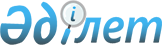 О Есильском районном бюджете на 2012-2014 годы
					
			Утративший силу
			
			
		
					Решение маслихата Есильского района Северо-Казахстанской области от 22 декабря 2011 года N 51/275. Зарегистрировано Департаментом юстиции Северо-Казахстанской области 20 января 2012 года N 13-6-184. Утратило силу в связи с истечением срока действия (письмо маслихата Есильского района Северо-Казахстанской области от 11 января 2013 года N 01-21/9)

      Сноска. Утратило силу в связи с истечением срока действия (письмо маслихата Есильского района Северо-Казахстанской области от 11.01.2013 N 01-21/9)      В соответствии со статьей 9, статьей 75 Бюджетного Кодекса Республики Казахстан от 4 декабря 2008 года № 95-IV, пунктом 1 статьи 6 Закона Республики Казахстан от 23 января 2001 года № 148 «О местном государственном управлении и самоуправлении в Республике Казахстан», районный маслихат РЕШИЛ:



      1. Утвердить районный бюджет на 2012-2014 годы, согласно приложениям 1, 2, 3 соответственно, в том числе на 2012 год в следующих объемах:

      1) доходы 2 517 978 тыс. тенге;

      в том числе:

      налоговые поступления 275 066 тыс. тенге;

      неналоговые поступления 3 776 тыс. тенге;

      поступления от продажи основного капитала 23 909 тыс. тенге;

      поступления трансфертов 2 215 227 тыс. тенге;

      2) затраты 2 517 222,3 тыс. тенге;

      3) чистое бюджетное кредитование 62 989,3 тыс. тенге;

      в том числе:

      бюджетные кредиты 65 792,4 тыс. тенге;

      погашение бюджетных кредитов 2 803,1 тыс. тенге;

      4) сальдо по операциям с финансовыми активами 28 145 тыс. тенге;

      в том числе:

      приобретение финансовых активов 28 280 тыс. тенге;

      поступления от продажи финансовых активов государства 135 тыс. тенге;

      5) дефицит (профицит) бюджета - 90 378,6 тыс. тенге;

      6) финансирование дефицита (использование профицита) бюджета: 90 378,6 тыс. тенге;

      поступление займов; 65 529 тыс. тенге;

      погашение займов; 2 803,1 тыс. тенге;

      используемые остатки бюджетных средств 27 652,7 тыс. тенге.

      Сноска. Пункт 1 в редакции решения маслихата Есильского района Северо-Казахстанской области от 08.11.2012 N 10/49 (вводится в действие с 01.01.2012)



      2. Установить, что доходы районного бюджета на 2012 год формируются в соответствии с Бюджетным кодексом Республики Казахстан за счет следующих налоговых поступлений:

      индивидуального подоходного налога с физических лиц, осуществляющих деятельность по разовым талонам;

      социального налога;

      налога на имущество;

      земельного налога;

      налога на транспортные средства;

      единого земельного налога;

      акцизов;

      платы за пользование земельными участками;

      сборов за ведение предпринимательской деятельности;

      государственной пошлины.



      3. Установить, что доходы районного бюджета формируются за счет следующих неналоговых поступлений:

      доходов от аренды имущества, находящегося в государственной собственности;

      прочих неналоговых поступлений.



      4. Установить, что доходы районного бюджета формируются за счет поступлений от продажи основного капитала. 



      5. Установить, что доходы районного бюджета формируются за счет поступлений от продажи финансовых активов государства. 



      6. Предусмотреть на 2012 год объемы бюджетных субвенций, передаваемых из областного бюджета бюджету района в сумме 1 878 710 тыс. тенге.



      7. Учесть в районном бюджете на 2012 год целевые трансферты из республиканского бюджета в следующих размерах:

      1) 10 590 тыс. тенге - на проведение противоэпизоотических мероприятий;

      2) 10025 тыс. тенге – на реализацию мер по оказанию социальной поддержки специалистов;

      3) 88204 тыс. тенге на реализацию государственного общеобразовательного заказа в дошкольных организациях образования;

      4) на реализацию Государственной программы развития образования Республики Казахстан на 2011-2020 годы в сумме 18091 тыс. тенге, в том числе:

      - 12 291 тыс. тенге – на оснащение учебным оборудованием кабинетов физики, химии, биологии в государственных учреждениях начального, основного среднего и общего образования;

      - 5 800 тыс. тенге – на обеспечение оборудованием, программным обеспечением детей-инвалидов, обучающихся на дому;

      5) 1949 тыс. тенге – на предоставление специальных социальных услуг нуждающимся гражданам на дому;

      6) 7000 тыс. тенге – на ежемесячную выплату денежных средств опекунам (попечителям) на содержание ребенка-сироты (детей-сирот), и ребенка (детей), оставшегося без попечения родителей за счет трансфертов из республиканского бюджета;

      7) 1104 тыс. тенге – на повышение оплаты труда учителям, прошедшим повышение квалификации по учебным программам «АОО Назарбаев Интеллектуальные школы ;

      8) 21996 тыс. тенге – на увеличение размера доплат за квалификационную категорию учителям и воспитателям дошкольных организаций образования;

      9) 8562 тыс. тенге – на оказание мер государственной поддержки участникам Программы 2020;

      10) 10168 тыс. тенге – на создание центров занятости;

      11) 810 тыс. тенге – на предоставление субсидий на переезд;

      12) 3605 тыс. тенге - на решение вопросов обустройства аульных (сельских) округов в реализацию мер по содействию экономическому развитию регионов в рамках Программы «Развитие регионов»;

      13) 12637 тыс. тенге – на организацию молодежной практики;

      14) 44140 тыс. тенге – на строительство и (или) приобретение служебного жилища;

      15) 40183 тыс. тенге – на развитие сельских населенных пунктов в рамках программы занятости 2020.

      Сноска. Пункт 7 с изменениями, внесенными решениями маслихата Есильского района Северо-Казахстанской области от 06.03.2012 N 3/10;  от 17.04.2012 N 4/15; от 08.11.2012 N 10/49 (вводится в действие с 01.01.2012)



      8. Предусмотреть в бюджете района распределение бюджетных кредитов из республиканского бюджета для реализации мер социальной поддержки специалистов на 2012 год в сумме 65792,4 тыс. тенге.

      Сноска. Пункт 8 в редакции решения маслихата Есильского района Северо-Казахстанской области от 17.04.2012 N 4/15 (вводится в действие с 01.01.2012)



      9. Предусмотреть в районном бюджете на 2012 год целевые трансферты из областного бюджета:

      1) 500 тыс. тенге - на установку противопожарной сигнализации, приобретение средств пожаротушения, услуг по обработке деревянных покрытий (конструкций) для объектов образования;

      2) 10873 тыс. тенге на выплату социальной помощи в рамках Программы по стимулированию рождаемости «Фонд поколений»;

      3) 6701 тыс. тенге - на строительство и (или) приобретение жилья и развитие инженерно-коммуникационной инфраструктуры в рамках Программы занятости 2020;

      4) 5500 тыс. тенге – на создание лингафонных и мультимедийных кабинетов для государственных учреждений начального, основного среднего и общего образования;

      5) 299 тыс. тенге – на установку аппаратуры для видеонаблюдения в организациях образования;

      6) 1224 тыс. тенге – на земельно-хозяйственное устройство населенных пунктов;

      7) 1313 тыс. тенге – на установление границ населенных пунктов;

      8) 8000 тыс. тенге – на формирование уставного капитала юридических лиц;

      9) 9600 тыс. тенге – на формирование или увеличение уставного капитала юридических лиц (на приобретение оборудования для центральной котельной государственного коммунального предприятия «Камкор» на праве хозяйственного ведения при акимате Есильского района);

      10) 12000 тыс. тенге – на разработку проектно-сметной документации по реконструкции канализационных сетей и очистных сооружений системы канализации села Явленка;

      11) 434 тыс. тенге – на подключение ID-Phone;

      12) 1009 тыс. тенге - на приобретение учебных пособий организациям образования.

      Сноска. Пункт 9 с изменениями, внесенными решениями маслихата Есильского района Северо-Казахстанской области от 06.03.2012 N 3/10; 17.04.2012 N 4/15; 30.07.2012 N 8/36; от 08.11.2012 N 10/49 (вводится в действие с 01.01.2012)



      10. Установить в расходах бюджета района на 2012 год выплаты на оказание социальной помощи специалистам здравоохранения, образования, социального обеспечения, культуры, спорта и ветеринарии проживающим в сельской местности, по приобретению топлива в размере 2-х МРП на одного получателя.

      Сноска. Пункт 10 в редакции решения маслихата Есильского района Северо-Казахстанской области от 08.11.2012 N 10/49 (вводится в действие с 01.01.2012)



      11. Обеспечить в 2012 году выплату заработной платы государственным служащим, работникам государственных учреждений, не являющихся государственными служащими и работникам казенных предприятий в полном объеме.



      12. Установить повышенные не менее чем на двадцать пять процентов должностные оклады и тарифные ставки гражданским служащим социального обеспечения, образования, культуры и спорта, работающим в аульной (сельской) местности, по сравнению с окладами и ставками гражданских служащих, занимающихся этими видами деятельности в городских условиях.



      13. Утвердить перечень бюджетных программ развития районного бюджета на 2012 год с разделением на бюджетные программы направленные на реализацию бюджетных инвестиционных проектов и формирование или увеличение уставного капитала юридических лиц согласно приложению 4.



      14. Установить, что в процессе исполнения местных бюджетов на 2012 год не подлежат секвестру местные бюджетные программы, согласно приложению 5.



      15. Установить расходы по сельским округам в разрезе программ, согласно приложению 6, 7, 8.



      16. Установить расходы на социальную помощь отдельным категориям нуждающихся граждан, согласно приложению 9.



      17. Утвердить резерв местного исполнительного органа района в сумме 20 тыс. тенге.

      Сноска. Пункт 17 в редакции решения маслихата Есильского района Северо-Казахстанской области от 08.11.2012 N 10/49 (вводится в действие с 01.01.2012)



      17-1. Предусмотреть в районном бюджете расходы за счет свободных остатков средств, сложившихся на начало финансового года, в сумме 15316 тыс. тенге, согласно приложению 10.

      Сноска. Решение дополнено пунктом 17-1 в соответствии с решением маслихата Есильского района Северо-Казахстанской области от 06.03.2012 N 3/10 (вводится в действие с 01.01.2012)



      17-2. Предусмотреть в расходах районного бюджета возврат неиспользованных в течение 2011 финансового года целевых трансфертов выделенных из республиканского бюджета в сумме 2805 тыс. тенге, областного бюджета в сумме 4,8 тыс. тенге по бюджетной программе 452006000 «Возврат неиспользованных (недоиспользованных) целевых трансфертов» в сумме 2809,8 тыс. тенге, согласно приложению 11.

      Сноска. Решение дополнено пунктом 17-2 в соответствии с решением маслихата Есильского района Северо-Казахстанской области от 06.03.2012 N 3/10 (вводится в действие с 01.01.2012)



      17-3. Использовать (доиспользовать) неиспользованные (недоиспользованные) суммы целевых трансфертов, выделенных из республиканского бюджета в 2011 году, с соблюдением их целевого назначения, за счет остатков бюджетных средств на начало финансового года по целевым трансфертам согласно приложению 12.

      Сноска. Решение дополнено пунктом 17-3 в соответствии с решением маслихата Есильского района Северо-Казахстанской области от 06.03.2012 N 3/10 (вводится в действие с 01.01.2012)



      17-4. Утвердить в районном бюджете на 2012 год расходы на обслуживание долга местных исполнительных органов и иных платежей по займам из областного бюджета в сумме 6 тыс. тенге.

      Сноска. Решение дополнено пунктом 17-4 в соответствии с решением маслихата Есильского района Северо-Казахстанской области от 17.04.2012 N 4/15; в редакции решения маслихата Есильского района Северо-Казахстанской области от 08.11.2012 N 10/49 (вводится в действие с 01.01.2012)



      18. Настоящее решение вводится в действие с 1 января 2012 года.      Председатель сессии

      районного маслихата                        Е. Олейникова

      Секретарь

      районного маслихата                        Б. Шериязданов

Приложение 1

к решению районного маслихата

от 22 декабря 2011 года № 51/275 Бюджет Есильского района на 2012 год      Сноска. Приложение 1 в редакции решения маслихата Есильского района Северо-Казахстанской области от 08.11.2012 N 10/49 (вводится в действие с 01.01.2012)

Приложение 2

к решению районного маслихата

от 22 декабря 2011 года № 51/275 Бюджет Есильского района на 2013 год

Приложение 3

к решению районного маслихата

от 22 декабря 2011 года № 51/275 Бюджет Есильского района на 2014 год

Приложение 4

к решению районного маслихата

от 22 декабря 2011 года № 51/275 Перечень бюджетных программ развития районного бюджета на 2012 год с разделением на бюджетные программы направленные на реализацию бюджетных инвестиционных проектов и формирование или увеличение уставного капитала юридический лиц      Сноска. Приложение 4 в редакции решения маслихата Есильского района Северо-Казахстанской области от 08.11.2012 N 10/49 (вводится в действие с 01.01.2012)

Приложение 5

к решению районного маслихата

от 22 декабря 2011 года № 51/275 Перечень местных бюджетных программ, не подлежащих секвестру в процессе исполнения бюджета на 2012 год      Сноска. Приложение 5 в редакции решения маслихата Есильского района Северо-Казахстанской области от 30.07.2012 N 8/36 (вводится в действие с 01.01.2012)

Приложение 6

к решению районного маслихата

от 22 декабря 2011 года № 51/275 Перечень бюджетных программ по аульным (сельским) округам на 2012 год      Сноска. Приложение 6 в редакции решения маслихата Есильского района Северо-Казахстанской области от 08.11.2012 N 10/49 (вводится в действие с 01.01.2012)

Приложение 7

к решению районного маслихата

от 22 декабря 2011 года № 51/275 Перечень бюджетных программ по аульным (сельским) округам на 2013 год

Приложение 8

к решению районного маслихата

от 22 декабря 2011 года № 51/275 Перечень бюджетных программ по аульным (сельским) округам на 2014 год

Приложение 9

к решению районного маслихата

от 22 декабря 2011 года № 51/275 Социальная помощь отдельным категориям нуждающихся граждан по решению местных представительных органов на 2012 год      Сноска. Приложение 9 в редакции решения маслихата Есильского района Северо-Казахстанской области от 08.11.2012 N 10/49 (вводится в действие с 01.01.2012)

Приложение 10

к решению районного маслихата

от 22 декабря 2011 года № 51/275 Направление свободных остатков бюджетных средств сложившихся на 1 января 2012 года      Сноска. Решение дополнено приложением 10 в соответствии с решением маслихата Есильского района Северо-Казахстанской области от 06.03.2012 N 3/10 (вводится в действие с 01.01.2012)

Приложение 11

к решению районного маслихата

от 22 декабря 2011 года № 51/275 Направление свободных остатков бюджетных средств, сложившихся на 1 января 2012 года, и возврат целевых трансфертов республиканского и областного бюджетов, неиспользованных в 2011 году      Сноска. Решение дополнено приложением 11 в соответствии с решением маслихата Есильского района Северо-Казахстанской области от 06.03.2012 N 3/10 (вводится в действие с 01.01.2012)

Приложение 12

к решению районного маслихата

от 22 декабря 2011 года № 51/275 Использование (доиспользование) в 2012 году неиспользованных (недоиспользованных) сумм целевых трансфертов выделенных из республиканского бюджета в 2011 году      Сноска. Решение дополнено приложением 12 в соответствии с решением маслихата Есильского района Северо-Казахстанской области от 06.03.2012 N 3/10; в редакции решения маслихата Есильского района Северо-Казахстанской области от 08.11.2012 N 10/49 (вводится в действие с 01.01.2012)
					© 2012. РГП на ПХВ «Институт законодательства и правовой информации Республики Казахстан» Министерства юстиции Республики Казахстан
				Кате

гориякласспод

классНаименованиеСумма (тыс.тенге) 2012 годДоходы2 517 9781Налоговые поступления275 0661Подоходный налог2 1002Индивидуальный подоходный налог2 1003Социальный налог171 1211Социальный налог171 1214Налоги на собственность76 3181Налоги на имущество29 8302Налоги на имущество физических лиц1 6013Земельный налог8 0774Налог на транспортные средства34 5105Единый земельный налог2 3005Внутренние налоги на товары, работы и услуги20 9022Акцизы1 7673Поступления за использование природных и других ресурсов13 3104Сборы за ведение предпринимательской и профессиональной деятельности5 8258Обязательные платежи, взимаемые за совершение юридически значимых действий и (или) выдачу документов уполномоченными на то государственными органами или должностными лицами4 6251Государственная пошлина4 6252Неналоговые поступления3 7761Доходы от государтсвенной собственности4765Доходы от аренды имущества, находящегося в коммунальной собственности4707Вознаграждения по кредитам, выданным из государственного бюджета654Штрафы, пени, санкции, взыскания, налагаемые государственными учреждениями, финансируемыми из государственного бюджета, а также содержащимися и финансируемыми из бюджета (сметы расходов) Национального Банка Республики Казахстан01Штрафы, пени, санкции, взыскания, налагаемые государственными учреждениями, финансируемыми из государственного бюджета, а также содержащимися и финансируемыми из бюджета (сметы расходов) Национального Банка Республики Казахстан, за исключением поступлений от организаций нефтяного сектора06Прочие неналоговые поступления3 3001Прочие неналоговые поступления3 3003Поступления от продажи основного капитала23 9093Продажа земли и нематериальных активов23 9091Продажа земли23 9094Поступления трансфертов2 215 2272Трансферты из вышестоящих органов государственного управления2 215 2272Трансферты из областного бюджета2 215 227Функциональная груп

паАдминистра

тор бюджетных прог

раммПрог

раммаНаименованиеСумма (тыс.тенге) 2012 годII. Затраты2 517 222,31Государственные услуги общего характера247 610112Аппарат маслихата района (города областного значения)11565001Услуги по обеспечению деятельности маслихата района (города областного значения)11565122Аппарат акима района (города областного значения)76993001Услуги по обеспечению деятельности акима района (города областного значения)62543003Капитальные расходы государственного органа144506123Аппарат акима района в городе, города районного значения, поселка, аула (села), аульного (сельского) округа.134 780001Услуги по обеспечению деятельности акима района в городе, города районного значения, поселка аула (села), аульного (сельского) округа133585022Капитальные расходы государственного органа1195452Отдел финансов района (города областного значения)12811001Услуги по реализации государственной политики в области исполнения бюджета района (города областного значения) и управления коммунальной собственностью района (города областного значения)10793003Проведение оценки имущества в целях налогооблажения235,2004Организация работы по выдаче разовых талонов и обеспечение полноты сбора сумм от реализации разовых талонов537011Учет, хранение, оценка и реализация имущества, поступившего в коммунальную собственность180,8018Капитальные расходы государственного органа50028Приобретение имущества в коммунальную собственность1015453Отдел экономики и бюджетного планирования района (города областного значения)11 461001Услуги по реализации государственной политики в области формирования и развития экономической политики, системы государственного планирования и управления района (города областного значения)11 4612Оборона8 078122Аппарат акима района (города областного значения)8 078005Мероприятия в рамках исполнения всеобщей воинской обязанности 7 446006Предупреждение и ликвидация чрезвычайных ситуаций масштаба района (города областного значения)2007007Мероприятия по профилактике и тушению степных пожаров районного (городского) масштаба, а также пожаров в населенных пунктах, в которых не созданы органы государственной противопожарной службы4323Общественный порядок, безопасность, правовая, судебная, уголовно- исполнительная деятельность3 378458Отдел жилищно-коммунального хозяйства, пассажирского транспорта и автомобильных дорог района (города областного значения)3 378021Обеспечение безопасности дорожного движения в населенных пунктах3 3784Образование1 785 829123Аппарат акима района в городе, города районного значения, поселка, аула (села), аульного (сельского) округа.1 976005Организация бесплатного подвоза учащихся до школы и обратно в аульной (сельской) местности1 976464Отдел образования района (города областного значения)1 783 853009Обеспечение дошкольного воспитания и обучения51 514040Реализация государственного образовательного заказа в дошкольных организациях образования88 204015Ежемесячные выплаты денежных средств опекунам (попечителям) на содержание ребенка - сироты (детей-сирот), и ребенка(детей), оставшегося без попечения родителей за счет трансфертов из республиканского бюджета7 000020Обеспечение оборудованием, программным обеспечением детей- инвалидов, обучающихся на дому за счет трансфертов из республиканского бюджета5 8008021Увеличение размера доплаты за квалификационную категорию воспитателям детских садов, мини-центров, школ-интернатов: общего типа, специальных (коррекционных), специализированных для одаренных детей, организаций образования для детей -сирот и детей, оставшихся без попечения родителей, центров адаптации несовершеннолетних за счет трансфертов из республиканского бюджета250003Общеобразовательное обучение1 527 379006Дополнительное образование для детей45 400063Повышение оплаты труда учителям, прошедшим повышение квалификации по учебным программам АОО "Назарбаев Интеллектуальные школы" за счет трансфертов из республиканского бюджета1 104064Увеличение размера доплаты за квалификационную категорию учителям организаций начального, основного среднего, общего среднего образования: школы, школы-интернаты:( общего типа, специальных (коррекционных), специализированных для одаренных детей; организаций для детей-сирот и детей, оставшихся без попечения родителей) за счет трансфертов из республиканского бюджета21 746004Информатизация системы образования в государственных учреждениях образования района (города областного значения)5 496005Приобретение и доставка учебников, учебно-методических комплексов для государственных учреждений образования района (города областного значения)9 267067Капитальные расходы подведомственных государственных учреждений и организаций9 167001Услуги по реализации государственной политики на местном уровне в области образования11 5266Социальная помощь и социальное обеспечение146 704451Отдел занятости и социальных программ района (города областного значения)126 520002Программа занятости39 0959004Оказание социальной помощи на приобретение топлива специалистам здравоохранения, образования, социального обеспечения, культуры, спорта и ветеринарии в сельской местности в соответствии с законодательством Республики Казахстан4 712005Государственная адресная социальная помощь2394007Социальная помощь отдельным категориям нуждающихся граждан по решению местных представительных органов28 604014Оказание социальной помощи нуждающимся гражданам на дому28 225016Государственные пособия на детей до 18 лет8 950017Обеспечение нуждающихся инвалидов обязательными гигиеническими средствами и предоставление услуг специалистами жестового языка, индивидуальными помощниками в соответствии с индивидуальной программой реабилитации инвалида4 372023Обеспечение деятельности центров занятости населения10 168464Отдел образования района (города областного значения)150008Социальная поддержка обучающихся и воспитанников организаций образования очной формы обучения в виде льготного проезда на общественном транспорте (кроме такси) по решению местных представительных органов.150451Отдел занятости и социальных программ района (города областного значения)20 034001Услуги по реализации государственной политики на местном уровне в области обеспечения занятости и реализации социальных программ для населения18 270011Оплата услуг по зачислению, выплате и доставке пособий и других социальных выплат851010Материальное обеспечение детей-инвалидов, воспитывающихся и обучающихся на дому9137Жилищно-коммунальное хозяйство130 220458Отдел жилищно-коммунального хозяйства, пассажирского транспорта и автомобильных дорог района ( города областного значения).12 28510031Изготовление технических паспортов на объекты кондоминимума285028Развитие коммунального хозяйства12 000464Отдел образования района (города областного значения) 40 183026Ремонт объектов в рамках развития сельских населенных пунктов по Программе занятости 202040 183458Отдел жилищно-коммунального хозяйства, пассажирского транспорта и автомобильных дорог района ( города областного значения).1 800003Организация сохранения государственного жилищного фонда1 800472Отдел строительства, архитектуры и градостроительства района (города областного значения)61 272,3003Проектирование, строительство и (или) приобретение жилья государственного коммунального жилищного фонда9 608,3072Строительство и (или) приобретение служебного жилища и развитие (или) приобретение инженерно- коммуникационной инфраструктуры в рамках Программы занятости 202051 223006Развитие системы водоснабжения и водоотведения441123Аппарат акима района в городе, города районного значения, поселка, аула (села), аульного (сельского ) округа1 012009Обеспечение санитарии населенных пунктов1 012458Отдел жилищно-коммунального хозяйства, пассажирского транспорта и автомобильных дорог района (города областного значения).13 668012Функционирование системы водоснабжения и водоотведения3 687015Освещение улиц в населенных пунктах6 741016Обеспечение санитарии населенных пунктов1 078017Содержание мест захоронений и захоронение безродных222018Благоустройство и озеленение населенных пунктов1 9408Культура, спорт, туризм и информационное пространство90 379123Аппарат акима района в городе, города районного значения, поселка, аула (села), аульного (сельского) округа18 849,311006Поддержка культурно-досуговой работы на местном уровне18 849,3465Отдел физической культуры и спорта района (города областного значения)5 153006Проведение спортивных соревнований на районном (города областного значения) уровне565007Подготовка и участие членов сборных команд района (города областного значения) по различным видам спорта на областных спортивных соревнованиях4 588455Отдел культуры и развития языков района (города областного значения)44 335,7003Поддержка культурно- досуговой работы19 631006Функционирование районных (городских) библиотек23 635,7007Развитие государственного языка и других языков народа Казахстана592032Капитальные расходы подведомственных государственных учреждений и организаций477456Отдел внутренней политики района (города областного значения)5 000002Услуги по проведению государственной информационной политики через газеты и журналы5 000455Отдел культуры и развития языков района (города областного значения)6 296001Услуги по реализации государственной политики на местном уровне в области развития языков и культуры6 296456Отдел внутренней политики района (города областного значения)8 081001Услуги по реализации государственной политики на местном уровне в области информации, укрепления государственности и формирования социального оптимизма граждан7 286006Капитальные расходы государственного органа420003Реализация региональных программ в сфере молодежной политики200005Услуги по проведению государственной информационной политики через телерадиовещание175465Отдел физической культуры и спорта района (города областного значения)2 66412001Услуги по реализации государственной политики на местном уровне в сфере физической культуры и спорта2 66410Сельское, водное, лесное, рыбное хозяйство, особо охраняемые природные территории, охрана окружающей среды и животного мира, земельные отношения.50 474474Отдел сельского хозяйства и ветеринарии района (города областного значения)37 655001Услуги по реализации государственной политики на местном уровне в сфере сельского хозяйства и ветеринарии16 630003Капитальные расходы государственного органа110099Реализация мер по оказанию социальной поддержки специалистов10 025007Организация отлова и уничтожения бродячих собак и кошек300013Проведение противоэпизоотических мероприятий10 590463Отдел земельных отношений района (города областного значения)12 819001Услуги по реализации государственной политики в области регулирования земельных отношений на территории района (города областного значения)10 282003Земельно-хозяйственное устройство населенных пунктов1 224006Землеустройство,проводимое при установлении границ городов районного значения, районов в городе, поселков аулов(сел), аульных (сельских) округов1 31311Промышленность, архитектурная, градостроительная и строительная деятельность8 374472Отдел строительства, архитектуры и градостроительства района (города областного значения)8 374001Услуги по реализации государственной политики в области строительства, архитектуры и градостроительства на местном уровне8 37412Транспорт и коммуникации. Автомобильный транспорт22 46613458Отдел жилищно-коммунального хозяйства, пассажирского транспорта и автомобильных дорог района ( города областного значения).22 466023Обеспечение функционирования автомобильных дорог22 46613Прочие18 644469Отдел предпринимательства района (города областного значения)6 896001Услуги по реализации государственной политики на местном уровне в области развития предпринимательства и промышленности6 896123Аппарат акима района в городе, города районного значения, поселка, аула (села), аульного (сельского ) округа3 605040Реализация мер по содействию экономическому развитию регионов в рамках Программы "Развитие регионов" за счет целевых трансфертов из республиканского бюджета3 605452Отдел финансов района (города областного значения)20012Резерв местного исполнительного органа района (города областного значения)20458Отдел жилищно- коммунального хозяйства, пассажирского транспорта и автомобильных дорог района ( города областного значения).8 123001Услуги по реализации государственной политики на местном уровне в области жилищно-коммунального хозяйства, пассажирского транспорта и автомобильных дорог8 12314Обслуживание долга6452Отдел финансов района (города областного значения)6013Обслуживание долга местных исполнительных органов по выплате вознаграждений и иных платежей по займам из областного бюджета615Трансферты5 060452Отдел финансов района (города областного значения)5 060006Возврат неиспользованных (недоиспользованных) целевых трансфертов2 92814024Целевые текущие трансферты в вышестоящие бюджеты в связи с передачей функций государственных органов из нижестоящего уровня государственного управления в вышестоящий2 132III.Чистое бюджетное кредитованиеIII.Чистое бюджетное кредитованиеIII.Чистое бюджетное кредитованиеIII.Чистое бюджетное кредитование62989,3Бюджетные кредиты65792,4Функциональная груп

паАдминистра

тор бюджетных прог

раммПрог

раммаНаименование10Сельское, водное, лесное, рыбное хозяйство, особо охраняемые природные территории, охрана окружающей среды и животного мира, земельные отношения.65792,4474Отдел сельского хозяйства и ветеринарии района (города областного значения)65792,4009Бюджетные кредиты для реализации мер социальной поддержки специалистов65792,4Погашение бюджетных кредитовкате

гориякласспод

классНаименованиеСумма (тыс. тенге)5Погашение бюджетных кредитов2803,101Погашение бюджетных кредитов2803,11Погашение бюджетных кредитов, выданных из государственного бюджета2803,1IV Сальдо по операциям с финансовыми активами28145Приобретение финансовых активов28280Функциональная груп

паАдминистра

тор бюджетных прог

раммПрог

раммаНаименование13Прочие28280458Отдел жилищно- коммунального хозяйства, пассажирского транспорта и автомобильных дорог района ( города областного значения).1210015065Формирование или увеличение уставного капитала юридических лиц12100474Отдел сельского хозяйства и ветеринарии района (города областного значения)16180065Формирование или увеличение уставного капитала юридических лиц16180кате

гориякласспод

классНаименование6Поступления от продажи финансовых активов государства13501Поступления от продажи финансовых активов государства1351Поступления от продажи финансовых активов государства внутри страны135V Дефицит (профицит ) бюджета-90 378,6V І Финансирование дефицита (использование профицита бюджета)90378,67Поступление займов655291Внутренние государственные займы655292Договоры займа65529Функциональная груп

паАдминистра

тор бюджетных прог

раммПрог

раммаНаименование16Погашение займов2803,1452Отдел финансов района (города областного значения)2803,1008Погашение долга местного исполнительного органа перед вышестоящим бюджетом2803,1кате

гориякласс под

классНаименование8Используемые остатки бюджетных средств27652,71Остатки бюджетных средств27652,71Свободные остатки бюджетных средств27652,7Ка

те

го

риякла

сспод

кла

ссНаименованиеСумма (тыс.тенге) 2013 годДоходы2 118 5231Налоговые поступления229 5331Подоходный налог02Индивидуальный подоходный налог3Социальный налог151 5441Социальный налог151 5444Налоги на собственность55 3061Налоги на имущество17 5172Налоги на имущество физических лиц1 1003Земельный налог7 9894Налог на транспортные средства26 7005Единый земельный налог2 0005Внутренние налоги на товары, работы и услуги20 1112Акцизы1 7973Поступления за использование природных и других ресурсов14 1434Сборы за ведение предпринимательской и профессиональной деятельности4 1718Обязательные платежи, взимаемые за совершение юридически значимых действий и (или) выдачу документов уполномоченными на то государственными органами или должностными лицами2 5721Государственная пошлина2 5722Неналоговые поступления2 2801Доходы от государственной собственности4805Доходы от аренды имущества, находящегося в коммунальной собственности4806Прочие неналоговые поступления1 8001Прочие неналоговые поступления1 8003Поступления от продажи основного капитала2 2003Продажа земли и нематериальных активов2 2001Продажа земли2 2004Поступления трансфертов1 884 5102Трансферты из вышестоящих органов государственного управления1 884 5102Трансферты из областного бюджета1 884 510Функциональная группаФункциональная группаФункциональная группаФункциональная группаСумма (тыс.тенге) 2013 годАдминистратор бюджетных программАдминистратор бюджетных программАдминистратор бюджетных программСумма (тыс.тенге) 2013 годПрограммаПрограммаСумма (тыс.тенге) 2013 годНаименованиеСумма (тыс.тенге) 2013 годII. Затраты2 118 6631Государственные услуги общего характера210 556112Аппарат маслихата района (города областного значения)11720001Услуги по обеспечению деятельности маслихата района (города областного значения)11720122Аппарат акима района (города областного значения)50860001Услуги по обеспечению деятельности акима района (города областного значения)47810003Капитальные расходы государственных органов3050123Аппарат акима района в городе, города районного значения, поселка, аула (села), аульного (сельского) округа127 242001Услуги по обеспечению деятельности акима района в городе, города районного значения, поселка аула (села), аульного (сельского) округа127242452Отдел финансов района (города областного значения)10484001Услуги по реализации государственной политики в области исполнения бюджета района (города областного значения)и управления коммунальной собственностью района (города областного значения)9959003Проведение оценки имущества в целях налогооблажения288004Организация работы по выдаче разовых талонов и обеспечение полноты сбора сумм от реализации разовых талонов237453Отдел экономики и бюджетного планирования района (города областного значения)10 250001Услуги по реализации государственной политики в области формирования и развития экономической политики, системы государственного планирования и управления района (города областного значения)102502Оборона5 373122Аппарат акима района (города областного значения)5 373005Мероприятия в рамках исполнения всеобщей воинской обязанности 5273007Мероприятия по профилактике и тушению степных пожаров районного (городского) масштаба, а также пожаров в населенных пунктах, в которых не созданы органы государственной противопожарной службы1003Общественный порядок, безопасность, правовая, судебная, уголовно- исполнительная деятельность939458Отдел жилищно-коммунального хозяйства, пассажирского транспорта и автомобильных дорог района (города областного значения)939021Обеспечение безопасности дорожного движения в населенных пунктах9394Образование1 626 662123Аппарат акима района в городе, города районного значения, поселка, аула (села), аульного (сельского) округа2 341005Организация бесплатного подвоза учащихся до школы и обратно в аульной (сельской) местности2341471Отдел образования, физической культуры и спорта района (города областного значения) района (города областного значения)1624321004Общеобразовательное обучение1536909009Приобретение и доставка учебников, учебно-методических комплексов для государственных учреждений образования района (города областного значения)8836005Дополнительное образование для детей и юношества 41394008Информатизация системы образования в государственных учреждениях образования района (города областного значения)5880003Обеспечение дошкольного воспитания и обучения313026Социальная помощь и социальное обеспечение 109 680451Отдел занятости и социальных программ района (города областного значения)89 624002Программа занятости16709004Оказание социальной помощи на приобретение топлива специалистам здравоохранения, образования, социального обеспечения, культуры и спорта в сельской местности в соответствии с законодательством Республики Казахстан4858005Государственная адресная социальная помощь9872007Социальная помощь отдельным категориям нуждающихся граждан по решению местных представительных органов7038014Оказание социальной помощи нуждающимся гражданам на дому25263016Государственные пособия на детей до 18 лет21124017Обеспечение нуждающихся инвалидов обязательными гигиеническими средствами и предоставление услуг специалистами жестового языка, индивидуальными помощниками в соответствии с индивидуальной программой реабилитации инвалида4760471Отдел образования,физической культуры и спорта района (города областного значения)835012Социальная поддержка обучающихся и воспитанников организаций образования очной формы обучения в виде льготного проезда на общественном транспорте (кроме такси) по решению местных представительных органов.835451Отдел занятости и социальных программ района (города областного значения)19 221001Услуги по реализации государственной политики на местном уровне в области обеспечения занятости и реализации социальных программ для населения17546011Оплата услуг по зачислению, выплате и доставке пособий и других социальных выплат800010Материальное обеспечение детей-инвалидов, воспитывающихся и обучающихся на дому8757Жилищно-коммунальное хозяйство13 699458Отдел жилищно-коммунального хозяйства, пассажирского транспорта и автомобильных дорог района (города областного значения)13 699012Функционирование системы водоснабжения и водоотведения3 435015Освещение улиц в населенных пунктах6463016Обеспечение санитарии населенных пунктов1153017Содержание мест захоронений и захоронение безродных238018Благоустройство и озеленение населенных пунктов24108Культура, спорт, туризм и информационное пространство77 842123Аппарат акима района в городе, города районного значения, поселка, аула (села), аульного (сельского) округа26 425006Поддержка культурно-досуговой работы на местном уровне26425471Отдел образования, физической культуры и спорта района (города областного значения)2 161014Проведение спортивных соревнований на районном (города областного значения) уровне444015Подготовка и участие членов сборных команд района (города областного значения) по различным видам спорта на областных спортивных соревнованиях1717455Отдел культуры и развития языков района (города областного значения)31 872003Поддержка культурно-досуговой работы17351006Функционирование районных (городских) библиотек13901007Развитие государственного языка и других языков народа Казахстана620456Отдел внутренней политики района (города областного значения)4 064002Услуги по проведению государственной информационной политики через газеты и журналы4064455Отдел культуры и развития языков района (города областного значения)6 440001Услуги по реализации государственной политики на местном уровне в области развития языков и культуры6440456Отдел внутренней политики района (города областного значения)6 880001Услуги по реализации государственной политики на местном уровне в области информации, укрепления государственности и формирования социального оптимизма граждан688010Сельское, водное, лесное, рыбное хозяйство, особо охраняемые природные территории, охрана окружающей среды и животного мира, земельные отношения24 711474Отдел сельского хозяйства и ветеринарии района (города областного значения)15 624001Услуги по реализации государственной политики на местном уровне в сфере сельского хозяйства и ветеринарии15500007Организация отлова и уничтожения бродячих собак и кошек124463Отдел земельных отношений района(города областного значения)9 087001Услуги по реализации государственной политики в области регулирования земельных отношений на территории района (города областного значения)908711Промышленность, архитектурная, градостроительная и строительная деятельность6 708467Отдел строительства района (города областного значения)6 708001Услуги по реализации государственной политики на местном уровне в области строительства670812Транспорт и коммуникации. Автомобильный транспорт12 697458Отдел жилищно-коммунального хозяйства, пассажирского транспорта и автомобильных дорог района (города областного значения)12 697023Обеспечение функционирования автомобильных дорог1269713Прочие29 796469Отдел предпринимательства района (города областного значения)6 584001Услуги по реализации государственной политики на местном уровне в области развития предпринимательства и промышленности6584452Отдел финансов района (города областного значения)3 133012Резерв местного исполнительного органа района (города областного значения)3133458Отдел жилищно- коммунального хозяйства, пассажирского транспорта и автомобильных дорог района (города областного значения)7 836001Услуги по реализации государственной политики на местном уровне в области жилищно-коммунального хозяйства, пассажирского транспорта и автомобильных дорог7836471Отдел физической культуры и спорта района (города областного значения)12243001Услуги по обеспечению деятельности отдела образования, физической культуры и спорта12243III.Чистое бюджетное кредитованиеIII.Чистое бюджетное кредитованиеIII.Чистое бюджетное кредитованиеIII.Чистое бюджетное кредитование-2669Бюджетные кредитыка

те

го

риякла

сспод

кла

ссНаименование5Погашение бюджетных кредитов266901Погашение бюджетных кредитов26691Погашение бюджетных кредитов, выданных из государственного бюджета2669Функциональная группаФункциональная группаФункциональная группаФункциональная группаАдминистратор бюджетных программАдминистратор бюджетных программАдминистратор бюджетных программПрограммаПрограммаНаименование16Погашение займов2669452Отдел финансов района (города областного значения)2669008Погашение долга местного исполнительного органа перед вышестоящим бюджетом2669IV Сальдо по операциям с финансовыми активами-140ка

те

го

риякла

сспод

кла

ссНаименование6Поступления от продажи финансовых активов государства14001Поступления от продажи финансовых активов государства1401Поступления от продажи финансовых активов государства внутри страны140V Дефицит (профицит) бюджета5537VІ Финансирование дефицита (использование профицита бюджета)-5537Движение остатков бюджетных средств07Поступление займов01Внутренние государственные займы02Договоры займа08Используемые остатки бюджетных средств01Остатки бюджетных средств01Свободные остатки бюджетных средств0Ка

те

го

риякла

сспод

кла

ссНаименованиеСумма

(тыс.тенге)

2014 годДоходы2 195 9711Налоговые поступления246 5141Подоходный налог02Индивидуальный подоходный налог3Социальный налог166 3711Социальный налог166 3714Налоги на собственность57 3851Налоги на имущество18 8232Налоги на имущество физических лиц1 1053Земельный налог8 0574Налог на транспортные средства 27 6005Единый земельный налог1 8005Внутренние налоги на товары, работы и услуги20 1712Акцизы1 8173Поступления за использование природных и других ресурсов14 1434Сборы за ведение предпринимательской и профессиональной деятельности4 2118Обязательные платежи, взимаемые за совершение юридически значимых действий и (или) выдачу документов уполномоченными на то государственными органами или должностными лицами2 5871Государственная пошлина2 5872Неналоговые поступления1 4801Доходы от государственной собственности4805Доходы от аренды имущества, находящегося в коммунальной собственности4806Прочие неналоговые поступления1 0001Прочие неналоговые поступления1 0003Поступления от продажи основного капитала2 4003Продажа земли и нематериальных активов2 4001Продажа земли2 4004Поступления трансфертов1 945 5772Трансферты из вышестоящих органов государственного управления1 945 5772Трансферты из областного бюджета1 945 577Функциональная группаФункциональная группаФункциональная группаФункциональная группаСумма (тыс.тенге) 2014 годАдминистратор бюджетных программАдминистратор бюджетных программАдминистратор бюджетных программСумма (тыс.тенге) 2014 годПрограммаПрограммаСумма (тыс.тенге) 2014 годНаименованиеСумма (тыс.тенге) 2014 годII. Затраты2 196 1111Государственные услуги общего характера221 556112Аппарат маслихата района (города областного значения)11800001Услуги по обеспечению деятельности маслихата района (города областного значения)11800122Аппарат акима района (города областного значения)55322001Услуги по обеспечению деятельности акима района (города областного значения)55322003Капитальные расходы государственных органов123Аппарат акима района в городе, города районного значения, поселка, аула (села), аульного (сельского) округа132 598001Услуги по обеспечению деятельности акима района в городе, города районного значения, поселка аула (села), аульного (сельского) округа132598452Отдел финансов района (города областного значения)11549001Услуги по реализации государственной политики в области исполнения бюджета района (города областного значения)и управления коммунальной собственностью района (города областного значения)10987003Проведение оценки имущества в целях налогооблажения308004Организация работы по выдаче разовых талонов и обеспечение полноты сбора сумм от реализации разовых талонов254453Отдел экономики и бюджетного планирования района (города областного значения)10 287001Услуги по реализации государственной политики в области формирования и развития экономической политики, системы государственного планирования и управления района (города областного значения)102872Оборона5 978122Аппарат акима района (города областного значения)5 978005Мероприятия в рамках исполнения всеобщей воинской обязанности5778007Мероприятия по профилактике и тушению степных пожаров районного (городского) масштаба, а также пожаров в населенных пунктах, в которых не созданы органы государственной противопожарной службы2003Общественный порядок, безопасность, правовая, судебная, уголовно- исполнительная деятельность1 005458Отдел жилищно-коммунального хозяйства, пассажирского транспорта и автомобильных дорог района (города областного значения)1 005021Обеспечение безопасности дорожного движения в населенных пунктах10054Образование1 674 075123Аппарат акима района в городе, города районного значения, поселка, аула (села), аульного (сельского) округа2 503005Организация бесплатного подвоза учащихся до школы и обратно в аульной (сельской) местности2503471Отдел образования, физической культуры и спорта района (города областного значения) района (города областного значения)1671572004Общеобразовательное обучение1575782009Приобретение и доставка учебников, учебно-методических комплексов для государственных учреждений образования района (города областного значения)9454005Дополнительное образование для детей и юношества 44047008Информатизация системы образования в государственных учреждениях образования района (города областного значения)6292003Обеспечение дошкольного воспитания и обучения359976Социальная помощь и социальное обеспечение118 661451Отдел занятости и социальных программ района (города областного значения)97 098002Программа занятости17879004Оказание социальной помощи на приобретение топлива специалистам здравоохранения, образования, социального обеспечения, культуры и спорта в сельской местности в соответствии с законодательством Республики Казахстан5198005Государственная адресная социальная помощь10318007Социальная помощь отдельным категориям нуждающихся граждан по решению местных представительных органов7531014Оказание социальной помощи нуждающимся гражданам на дому27560016Государственные пособия на детей до 18 лет22702017Обеспечение нуждающихся инвалидов обязательными гигиеническими средствами и предоставление услуг специалистами жестового языка, индивидуальными помощниками в соответствии с индивидуальной программой реабилитации инвалида5910471Отдел образования,физической культуры и спорта района (города областного значения)893012Социальная поддержка обучающихся и воспитанников организаций образования очной формы обучения в виде льготного проезда на общественном транспорте (кроме такси) по решению местных представительных органов893451Отдел занятости и социальных программ района (города областного значения)20 670001Услуги по реализации государственной политики на местном уровне в области обеспечения занятости социальных программ для населения18878011Оплата услуг по зачислению, выплате и доставке пособий и других социальных выплат856010Материальное обеспечение детей-инвалидов, воспитывающихся и обучающихся на дому9367Жилищно-коммунальное хозяйство14 658458Отдел жилищно-коммунального хозяйства, пассажирского транспорта и автомобильных дорог района (города областного значения)14 658012Функционирование системы водоснабжения и водоотведения3 675015Освещение улиц в населенных пунктах6915016Обеспечение санитарии населенных пунктов1234017Содержание мест захоронений и захоронение безродных255018Благоустройство и озеленение населенных пунктов25798Культура, спорт, туризм и информационное пространство82 585123Аппарат акима района в городе, города районного значения, поселка, аула (села), аульного (сельского) округа27 397006Поддержка культурно-досуговой работы на местном уровне27397471Отдел образования, физической культуры и спорта района (города областного значения)2 312014Проведение спортивных соревнований на районном (города областного значения) уровне475015Подготовка и участие членов сборных команд района (города областного значения) по различным видам спорта на областных спортивных соревнованиях1837455Отдел культуры и развития языков района (города областного значения)34 014003Поддержка культурно-досуговой работы18477006Функционирование районных (городских) библиотек14874007Развитие государственного языка и других языков народа Казахстана663456Отдел внутренней политики района (города областного значения)4 264002Услуги по проведению государственной информационной политики через газеты и журналы4264455Отдел культуры и развития языков района (города областного значения)6 680001Услуги по реализации государственной политики на местном уровне в области развития языков и культуры6680456Отдел внутренней политики района (города областного значения)7 918001Услуги по реализации государственной политики на местном уровне в области информации, укрепления государственности и формирования социального оптимизма граждан791810Сельское, водное, лесное, рыбное хозяйство, особо охраняемые природные территории, охрана окружающей среды и животного мира, земельные отношения25 597474Отдел сельского хозяйства и ветеринарии района (города областного значения)16 437001Услуги по реализации государственной политики на местном уровне в сфере сельского хозяйства и ветеринарии16304007Организация отлова и уничтожения бродячих собак и кошек133463Отдел земельных отношений района(города областного значения)9 160001Услуги по реализации государственной политики в области регулирования земельных отношений на территории района (города областного значения)916011Промышленность, архитектурная, градостроительная и строительная деятельность7 240467Отдел строительства района (города областного значения)7 240001Услуги по реализации государственной политики на местном уровне в области строительства724012Транспорт и коммуникации. Автомобильный транспорт13 586458Отдел жилищно- коммунального хозяйства, пассажирского транспорта и автомобильных дорог района (города областного значения)13 586023Обеспечение функционирования автомобильных дорог1358613Прочие31 170469Отдел предпринимательства района (города областного значения)6 943001Услуги по реализации государственной политики на местном уровне в области развития предпринимательства и промышленности6943452Отдел финансов района (города областного значения)3 352012Резерв местного исполнительного органа района (города областного значения)3352458Отдел жилищно- коммунального хозяйства, пассажирского транспорта и автомобильных дорог района (города областного значения).8 565001Услуги по реализации государственной политики на местном уровне в области жилищно-коммунального хозяйства, пассажирского транспорта и автомобильных дорог района (города областного значения)8565471Отдел физической культуры и спорта района (города областного значения)12310001Услуги по обеспечению деятельности отдела образования, физической культуры и спорта12310III.Чистое бюджетное кредитованиеIII.Чистое бюджетное кредитованиеIII.Чистое бюджетное кредитованиеIII.Чистое бюджетное кредитование-2669Бюджетные кредитыка

те

го

риякла

сспод

кла

ссНаименование5Погашение бюджетных кредитов266901Погашение бюджетных кредитов26691Погашение бюджетных кредитов, выданных из государственного бюджета2669Функциональная группаФункциональная группаФункциональная группаФункциональная группаАдминистратор бюджетных программАдминистратор бюджетных программАдминистратор бюджетных программПрограммаПрограммаНаименование16Погашение займов2669452Отдел финансов района (города областного значения)2669008Погашение долга местного исполнительного органа перед вышестоящим бюджетом2669IV Сальдо по операциям с финансовыми активами-140ка

те

го

риякла

сспод

кла

ссНаименование6Поступления от продажи финансовых активов государства14001Поступления от продажи финансовых активов государства1401Поступления от продажи финансовых активов государства внутри страны140V Дефицит (профицит) бюджета7404VІ Финансирование дефицита (использование профицита бюджета)-7404Движение остатков бюджетных средств07Поступление займов01Внутренние государственные займы02Договоры займа08Используемые остатки бюджетных средств01Остатки бюджетных средств01Свободные остатки бюджетных средств0Функц.групаАдми

нист

раторПрог

раммаНаименованиесумма (тыс.тенге)134АВИнвестиционные программы101 552,37Жилищно-коммунальное хозяйство73 272,3472Отдел строительства, архитектуры и градостроительства района (города областного значения)61 272,3003Проектирование, строительство и (или) приобретение жилья государственного коммунального жилищного фонда9 608,3Завершение строительства 6 жилых домов в рамках Программы занятости 20208 745,3Разработка и экспертиза ПСД по реконструкции жилого дома в селе Явленка Есильского района40На отвод, установление границ земельного участка, формирование земельно-хозяйственного дела,изготовление идентификационного документа на земельный участок по объекту "Реконструкция жилого дома в селе Явленка по ул. Позолотина Есильского района87Корректировка ПСД по реконструкции жилого дома по ул. Позолотина села Явленка Есильского района262Изготовление и регистрация правоустанавливающих документов на жилье в рамках Программы занятости 2020"474072Строительство и (или) приобретение служебного жилища и развитие (или) приобретение инженерно- коммуникационной инфраструктуры в рамках Программы занятости 202051 223Завершение строительства 6 жилых домов в рамках Программы занятости 20206 701Приобретение жилища (жилых домов) в рамках реализации Программы занятости 202044140Оформление правоустанавливающих документов на землю по жилью в рамках Программы занятости 2020382458Отдел жилищно- коммунального хозяйства, пассажирского транспорта и автомобильных дорог района ( города областного значения).12 000028Развитие коммунального хозяйства12 000Разработка ПСД по реконструкции канализационных сетей и очистных сооружений системы канализации села Явленка Есильского района12 000472Отдел строительства, архитектуры и градостроительства района (города областного значения)441006Развитие системы водоснабжения и водоотведения441Разработка проектно- сметной документации по проекту "Развитие и реконструкция разводящих сетей в селе Корнеевка Есильского района44113Прочие28280458Отдел жилищно- коммунального хозяйства, пассажирского транспорта и автомобильных дорог района ( города областного значения)12100065Формирование или увеличение уставного капитала юридических лиц12100474Отдел сельского хозяйства и ветеринарии района (города областного значения)16180065Формирование или увеличение уставного капитала юридических лиц16180Функ

цио

наль

ная

груп

паАдми

нис

тра

торПро

грам

маНаименование4Образование464Отдел образования района (города областного значения)003Общеобразовательное обучениеФунк

циона

льная группаАдми

нист

ратор бюджетных прог

раммПрог

раммаНаименование2012 год сумма (тыс.тенге)1Государственные услуги общего характера134 780123Аппарат акима района в городе, города районного значения, поселка,аула (села), аульного (сельского) округа134780001Услуги по обеспечению деятельности акима района в городе, города районного значения, поселка аула (села), аульного (сельского) округа.133585в том числе: Алматинский сельский округ6993Амангельдинский сельский округ7719Бескудукский сельский округ8075Булакский сельский округ7734Волошинский сельский округ7954Заградовский сельский округ7614Заречный сельский округ10556Ильинский сельский округ7439Корнеевский сельский округ9053Николаевский сельский округ8062Петровский сельский округ7237Покровский сельский округ8678Спасовский сельский округ7702Тарангульский сельский округ8494Явленский сельский округ12500Ясновский сельский округ7775022Капитальные расходы государственного органа1195в том числе: Бескудукский сельский округ11954Образование1976123Аппарат акима района в городе, горрда районного значения, поселка,аула (села), аульного (сельского) округа1976005Организация бесплатного подвоза учащихся до школы и обратно в аульной (сельской) местности1976в том числе:Амангельдинский сельский округ375Бескудукский сельский округ422Волошинский сельский округ244Корневский сельский округ0Покровский сельский округ424Тарангульский сельский округ5117Жилищно-коммунальное хозяйство1012123Аппарат акима района в городе, горрда районного значения, поселка,аула (села), аульного (сельского) округа1012009Обеспечение санитарии населенных пунктов1012Алматинский сельский округ67Амангельдинский сельский округ68Бескудукский сельский округ67Булакский сельский округ67Волошинский сельский округ67Заречный сельский округ68Заградовский сельский округ67Покровский сельский округ68Петровский сельский округ68Корнеевский сельский округ68Ильинский сельский округ68Николаевский сельский округ68Тарангульский сельский округ67Спасовский сельский округ67Ясновский сельский округ678Культура,спорт,туризм и информационное пространство18849,3123Аппарат акима района в городе, города районного значения, поселка,аула (села), аульного (сельского) округа18849,3006Поддержка культурно-досуговой работы на местном уровне18849,3в том числе: Алматинский сельский округ603,3Амангельдинский сельский округ296,6Бескудукский сельский округ195Булакский сельский округ307,4Волошинский сельский округ182,4Заградовский сельский округ243,6Заречный сельский округ781,7Ильинский сельский округ309,2Корнеевский сельский округ в том числе:7208,8Корнеевский сельский дом культуры6885Николаевский сельский округ228Петровский сельский округ415,9Покровский сельский округ202,1Тарангульский сельский округ193,2Ясновский сельский округ в том числе:7682,1Ясновский сельский дом культуры742713Прочие3605123Аппарат акима района в городе, города районного значения, поселка,аула (села), аульного (сельского) округа3605040Реализация мер по содействию экономическому развитию регионов в рамках Программы "Развитие регионов" за счет целевых трансфертов республиканского бюджета3605Покровский сельский округ651Корнеевский сельский округ761Явленский сельский округ2193Функциональная группаФункциональная группаФункциональная группаФункциональная группа2013 год

сумма

(тыс.

тенге)Администратор бюджетных программАдминистратор бюджетных программАдминистратор бюджетных программ2013 год

сумма

(тыс.

тенге)ПрограммаПрограмма2013 год

сумма

(тыс.

тенге)Наименование2013 год

сумма

(тыс.

тенге)1Государственные услуги общего характера127 242123Аппарат акима района в городе, города районного значения, поселка,аула (села), аульного (сельского) округа127242001Услуги по обеспечению деятельности акима района в городе, города районного значения, поселка аула (села), аульного (сельского) округа127242в том числе: Алматинский сельский округ7131Амангельдинский сельский округ6942Бескудукский сельский округ8124Булакский сельский округ7688Волошинский сельский округ7714Заградовский сельский округ7170Заречный сельский округ9125Ильинский сельский округ7393Корнеевский сельский округ8417Николаевский сельский округ7958Петровский сельский округ7006Покровский сельский округ7876Спасовский сельский округ7223Тарангульский сельский округ8500Явленский сельский округ10899Ясновский сельский округ80764Образование2341123Аппарат акима района в городе, города районного значения, поселка,аула (села), аульного (сельского) округа2341005Организация бесплатного подвоза учащихся до школы и обратно в аульной (сельской) местности2341в том числе:Амангельдинский сельский округ401Бескудукский сельский округ451Волошинский сельский округ261Корневский сельский округ227Покровский сельский округ454Тарангульский сельский округ5478Культура,спорт,туризм и информационное пространство26425123Аппарат акима района в городе, города районного значения, поселка,аула (села), аульного (сельского) округа26425006Поддержка культурно-досуговой работы на местном уровне26425в том числе: Алматинский сельский округ1938Амангельдинский сельский округ713Бескудукский сельский округ705Булакский сельский округ972Волошинский сельский округ604Заградовский сельский округ850Заречный сельский округ2750Ильинский сельский округ1221Корнеевский сельский округ в том числе:7798Корнеевский сельский дом культуры6666Николаевский сельский округ611Петровский сельский округ1431Покровский сельский округ723Тарангульский сельский округ674Ясновский сельский округ в том числе:5435Ясновский сельский дом культуры4418Функциональная группаФункциональная группаФункциональная группаФункциональная группа2014 год

сумма

(тыс.

тенге)Администратор бюджетных программАдминистратор бюджетных программАдминистратор бюджетных программ2014 год

сумма

(тыс.

тенге)ПрограммаПрограмма2014 год

сумма

(тыс.

тенге)Наименование2014 год

сумма

(тыс.

тенге)1Государственные услуги общего характера132 598123Аппарат акима района в городе, города районного значения, поселка,аула (села), аульного (сельского) округа132598001Услуги по обеспечению деятельности акима района в городе, города районного значения, поселка аула (села), аульного (сельского) округа132598в том числе: Алматинский сельский округ7780Амангельдинский сельский округ7553Бескудукский сельский округ8505Булакский сельский округ7991Волошинский сельский округ7763Заградовский сельский округ7687Заречный сельский округ9188Ильинский сельский округ7943Корнеевский сельский округ9054Николаевский сельский округ8050Петровский сельский округ7216Покровский сельский округ8236Спасовский сельский округ7282Тарангульский сельский округ8572Явленский сельский округ11137Ясновский сельский округ86414Образование2503123Аппарат акима района в городе, города районного значения, поселка,аула (села), аульного (сельского) округа2503005Организация бесплатного подвоза учащихся до школы и обратно в аульной (сельской) местности2503в том числе:Амангельдинский сельский округ429Бескудукский сельский округ482Волошинский сельский округ279Корневский сельский округ243Покровский сельский округ485Тарангульский сельский округ5858Культура,спорт,туризм и информационное пространство27397123Аппарат акима района в городе, города районного значения, поселка,аула (села), аульного (сельского) округа27397006Поддержка культурно-досуговой работы на местном уровне27397в том числе: Алматинский сельский округ2212Амангельдинский сельский округ780Бескудукский сельский округ718Булакский сельский округ980Волошинский сельский округ609Заградовский сельский округ920Заречный сельский округ2820Ильинский сельский округ1230Корнеевский сельский округ в том числе:8117Корнеевский сельский дом культуры7112Николаевский сельский округ623Петровский сельский округ1475Покровский сельский округ739Тарангульский сельский округ706Ясновский сельский округ в том числе:5468Ясновский сельский дом культуры4448функ

циональная груп

паадми

нист

ратор бюджетных прог

раммпрог

раммаНаименованиесумма (тыс.

тенге)6Социальная помощь и социальное обеспечение28604451Отдел занятости и социальных программ района (города областного значения)28604007Социальная помощь отдельным категориям нуждающихся граждан по решению местных представительных органов28604Социальная помощь участникам и инвалидам ВОВ на посещение бань, парикмахерских125Социальная поддержка студентам из малообеспеченных семей360Социальные выплаты отдельным категориям граждан на санаторно-курортное лечение1722Социальная помощь инвалидам и участникам Великой Отечественной войны на оплату расходов на коммунальные услуги2018Социальная помощь на льготное зубопротезирование участникам и инвалидам Великой Отечественной войны, лицам, а также лицам приравненным к ним128Социальная помощь для обеспечения дополнительного питания граждан, больным активным туберкулезом176Социальная помощь в рамках программы по стимулированию рождаемости "Фонд поколений"24075Функциональная группаФункциональная группаФункциональная группаФункциональная группаСумма

(тыс.

тенге)Администратор бюджетных программАдминистратор бюджетных программАдминистратор бюджетных программСумма

(тыс.

тенге)ПрограммаПрограммаСумма

(тыс.

тенге)НаименованиеСумма

(тыс.

тенге)4Образование14000471Отдел образования, физической культуры и спорта района (города областного значения)14000004Общеобразовательное обучение140007Жилищно-коммунальное хозяйство1316467Отдел строительства района (города областного значения)1316022Строительство и (или) приобретение жилья и развитие инженерно- коммуникационной инфраструктуры в рамках Программы 20201316итого:15 316Функциональная группаФункциональная группаФункциональная группаФункциональная группаСумма

(тыс.

тенге)Администратор бюджетных программАдминистратор бюджетных программАдминистратор бюджетных программСумма

(тыс.

тенге)ПрограммаПрограммаСумма

(тыс.

тенге)НаименованиеСумма

(тыс.

тенге)15Трансферты2 809,8452Отдел финансов района (города областного значения)2 809,8006Возврат неиспользованных (недоиспользованных) целевых трансфертов2 809,8Всего:2 809,8Функ

циональная груп

паАдми

нист

ратор бюджетных прог

раммПрограм

маНаименованиеСумма (тыс.

тенге)7Жилищно-коммунальное хозяйство9 145,3472Отдел строительства, архитектуры и градостроительства района (города областного значения)9 145,3003Проектирование, строительство и (или) приобретение жилья государственного коммунального жилищного фонда8 745,3006Развитие системы водоснабжения и водоотведения40010Сельское, водное, лесное, рыбное хозяйство, особо охраняемые природные территории, охрана окружающей среды и животного мира, земельные отношения.263,4474Отдел сельского хозяйства и ветеринарии района (города областного значения)263,4009Бюджетные кредиты для реализации мер социальной поддержки специалистов263,4итого:9 408,7